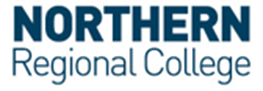 Gallaher Trust Scholarship Application FormAbout the ScholarshipThe Northern Regional College is collaborating with the Gallaher Trust to launch a scholarship award for Full Time Higher Education Students within the Ballymena locality.Applications are open to any student beginning year 1 on a Full Time Higher Education Course in the areas listed below.Each scholarship covers the Full Time Higher Education Fee for each successful student for up to a maximum of two years.Criteria for ApplicationAll applicants must satisfy the following criteria:Applicants must have applied and be intending to start in the following academic year on a qualifying programme.Applicants must be starting year 1 of a full-time Higher Education programme in the following subject areas; Engineering; Business; Media; or Computing.Applicants must provide evidence of meeting the entry criteria for the programme of study applied for.Applicants must complete the application form.Applicants, as part of the application process, must also submit a 500-word statement on why they feel they should receive one of the Scholarships, why they want to study this course and their career ambitions. They should add any further comments in support of their application in this statement including involvement in extra-curricular activities and community/voluntary activities. Applicants must primarily reside in the following postcodes; BT42/BT43. Some areas within BT44 may also be eligible.Student Details – all details must match those used to apply to the College courseStudent Details – all details must match those used to apply to the College courseStudent Name:Date of Birth:Address:Postcode:Mobile:Email:	Name of course applied for in NRC:Parent/Guardian Details – to be completed if applicant is under 18 at time of application (Successful applicants must be 18 years of age, or over, when starting their funded programme of study) Parent/Guardian Details – to be completed if applicant is under 18 at time of application (Successful applicants must be 18 years of age, or over, when starting their funded programme of study) Parent/Guardian’s nameMobile:GCSE/ Level 2 Education DetailsGCSE/ Level 2 Education DetailsSubjectOutcome & Data achievedConsent Consent I declare that the information provided in this scholarship application is true and accurate.Yes (please tick)I declare that the information provided in this scholarship application is true and accurate.Yes (please tick)I confirm that I give consent for my application information to be shared with members of the College and The Gallaher Trust involved in the selection process.Yes (please tick) I confirm that I give consent for my application information to be shared with members of the College and The Gallaher Trust involved in the selection process.Yes (please tick) I confirm should my application be successful, and I am awarded The Gallaher Trust scholarship that I give consent for my information to be shared with The Gallaher Trust.Yes (please tick) I confirm should my application be successful, and I am awarded The Gallaher Trust scholarship that I give consent for my information to be shared with The Gallaher Trust.Yes (please tick) All applicants should read the College’s privacy notices before signing this declaration.Data Protection | NRC Northern Regional CollegeAll applicants should read the College’s privacy notices before signing this declaration.Data Protection | NRC Northern Regional CollegeDeclaration – Parent/Guardian to counter sign if student under 18 at time of applicationDeclaration – Parent/Guardian to counter sign if student under 18 at time of applicationI confirm that I have read and understand the terms and conditions below.Yes (please tick) I confirm that I have read and understand the terms and conditions below.Yes (please tick) Student Name:Student Signature:Date:Parent/Guardian Name:Parent/Guardian Signature:Date:Application ProcessApplicants must submit completed application forms to scholarships@nrc.ac.uk with their 500-word statement.Applicants will be required to provide evidence of meeting the entry criteria.Shortlisted applicants will be invited to deliver a presentation to a panel of College and Gallaher Trust representatives.Successful applicants will be notified in writing.Terms of ConditionsThe scholarship is only for fees and cannot be used for anything else.To apply for the scholarship you need to have applied to one of the qualifying Full Time Higher Education programmes.To receive the scholarship you must be enrolled on one of the qualifying Full Time Higher Education programmes.To apply for the programme your main residence must be within a qualifying postcode.The awarding of the scholarship will be based on a selection process.Recipients of the scholarship will not receive any monies directly. The scholarship will be paid directly to the College from the Gallaher Trust.Course fees will be paid by instalment to the College based on good academic standing and continued enrolment status.Students will be expected to join a mentoring programme run concurrently by the Gallaher Trust.The scholarship will be for a two-year period from first enrolment on a year 1 programme.Students will only be able to receive a scholarship once and cannot be switched between courses.All other College Terms and conditions apply.Submission Statement (500 words on why you should receive the bursary)